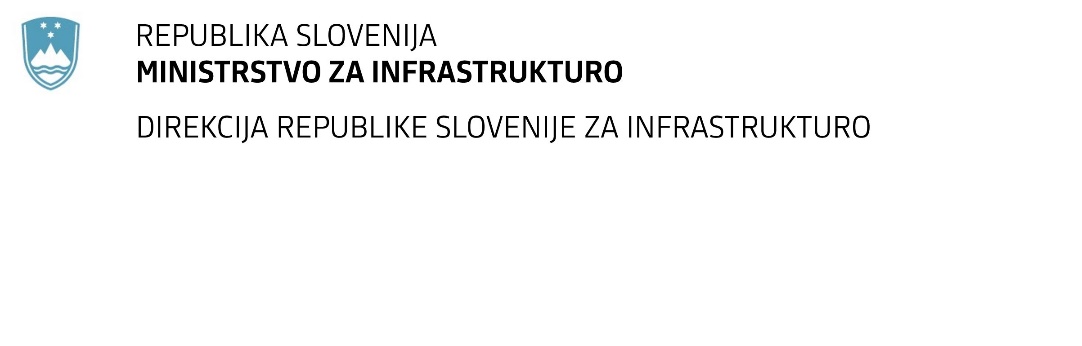 SPREMEMBA RAZPISNE DOKUMENTACIJEza oddajo javnega naročila Obvestilo o spremembi razpisne dokumentacije je objavljeno na "Portalu javnih naročil" .Obrazložitev sprememb:Spremembe so sestavni del razpisne dokumentacije in jih je potrebno upoštevati pri pripravi ponudbe.Številka:43001-175/2022-03oznaka naročila:D-112/22 G   Datum:14506.2022MFERAC:2431-22-000729/0Gradnja Slovenskogoriških kolesarskih poti: Trasa 9 (Lenart - Žiče) in trasa 11 (Sv. Ana - Trate)Odseki 3, 4 in 5 v sklopu Trase 9 niso predmet razpisa. Naročnik objavlja popravljen popis del.